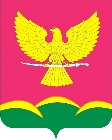 АДМИНИСТРАЦИЯ НОВОТИТАРОВСКОГОСЕЛЬСКОГО ПОСЕЛЕНИЯ ДИНСКОГО РАЙОНАПОСТАНОВЛЕНИЕот 20.10.2021                                                                                              № 520станица НовотитаровскаяОб утверждении муниципальной программы«Противодействие коррупции в Новотитаровском сельском поселении Динского района на 2022-2024 годы»На основании Федерального закона РФ от 25 декабря 2008 года                  № 273-ФЗ «О противодействии коррупции», федерального закона от 17 июля 2009 года № 172-ФЗ «Об антикоррупционной экспертизе нормативных правовых актов и проектов нормативных правовых актов», в целях реализации Указа Президента РФ от 16 августа 2021 г. № 478 «О Национальном плане противодействия коррупции на 2021 - 2024 годы», Закона Краснодарского края от 23 июля 2009 года № 1798-КЗ «О противодействии коррупции в Краснодарском крае», в соответствии с Уставом Новотитаровского сельского поселения Динского района,  п о с т а н о в л я ю:Утвердить муниципальную программу «Противодействие коррупции в Новотитаровском сельском поселении Динского района на 2022-2024 годы» (прилагается). Финансово – экономическому отделу администрации Новотитаровского сельского поселения (Кожевникова) предусмотреть финансирование расходов по программе и произвести расходы на мероприятия, предусмотренные программой, в пределах объемов средств, предусмотренных на эти цели в бюджете Новотитаровского сельского поселения на 2022-2024 годы. 3. Отделу по общим и правовым вопросам администрации Новотитаровского сельского поселения (Омельченко):3.1. Разместить настоящее постановление на официальном сайте администрации Новотитаровского сельского поселения Динского района www.novotitarovskaya.info.3.2. Обеспечить выполнение мероприятий программы.4. Контроль за выполнением настоящего постановления оставляю за собой.5. Постановление вступает в силу со дня его подписания.Глава Новотитаровскогосельского поселения                                                                          С.К. Кошман